Геотекстиль «Дорнит из полиэфирного волокна»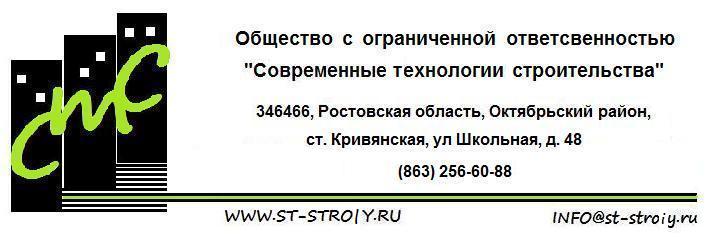 Тел.: (863) 256-60-88, 279-50-44факс: (8635) 26-06-68, 26-06-70www.st-stroiy.ru Наименование продукцииЕд. изм.В рулоне /В упаковкеЦена(руб.)Геотекстиль «Дорнит» пов. плотностью 150 гр/м²м²5018-06Геотекстиль «Дорнит» пов. плотностью 200 гр/м²м²5022-26Геотекстиль «Дорнит» пов. плотностью 250 гр/м²м²5026-99Геотекстиль «Дорнит» пов. плотностью 300 гр/м²м²5031-29Геотекстиль «Дорнит» пов. плотностью 350 гр/м²м²5035-70Геотекстиль «Дорнит» пов. плотностью 400 гр/м²м²5040-95Геотекстиль «Дорнит» пов. плотностью 450 гр/м²м²5045-15Геотекстиль «Дорнит» пов. плотностью 500 гр/м²м²5051-45Геотекстиль «Дорнит» пов. плотностью 600 гр/м²м²5060-90